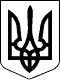 68 СЕСІЯ ЩАСЛИВЦЕВСЬКОЇ СІЛЬСЬКОЇ РАДИ7 СКЛИКАННЯРІШЕННЯ26.06.2018 р.                                        № 1071с. ЩасливцевеПро виключення зі складуВиконавчого комітету Щасливцевської сільської ради ***Керуючись п.3,ст. 26,ст. 47 , ст51,ст..59 Закону України « Про місцеве самоврядування в Україні» , враховуючи пропозицію сільського голови Плохушко В.О.  щодо виключення зі складу Виконавчого комітету члена Виконкому ***, сесія сільської радиВИРІШИЛА:1.Виключити зі складу Виконавчого комітету члена ***в зв’язку з систематичним невідвідуванням засідань Виконавчого комітету.2.Затвердити кількісний склад Виконавчого комітету Щасливцевської сільської ради у кількості 16 ( шістнадцяти) осіб.3.Контроль за виконанням рішення покласти на секретаря ради Пуляєву І.В. Сільський голова                                                          В.О. Плохушко